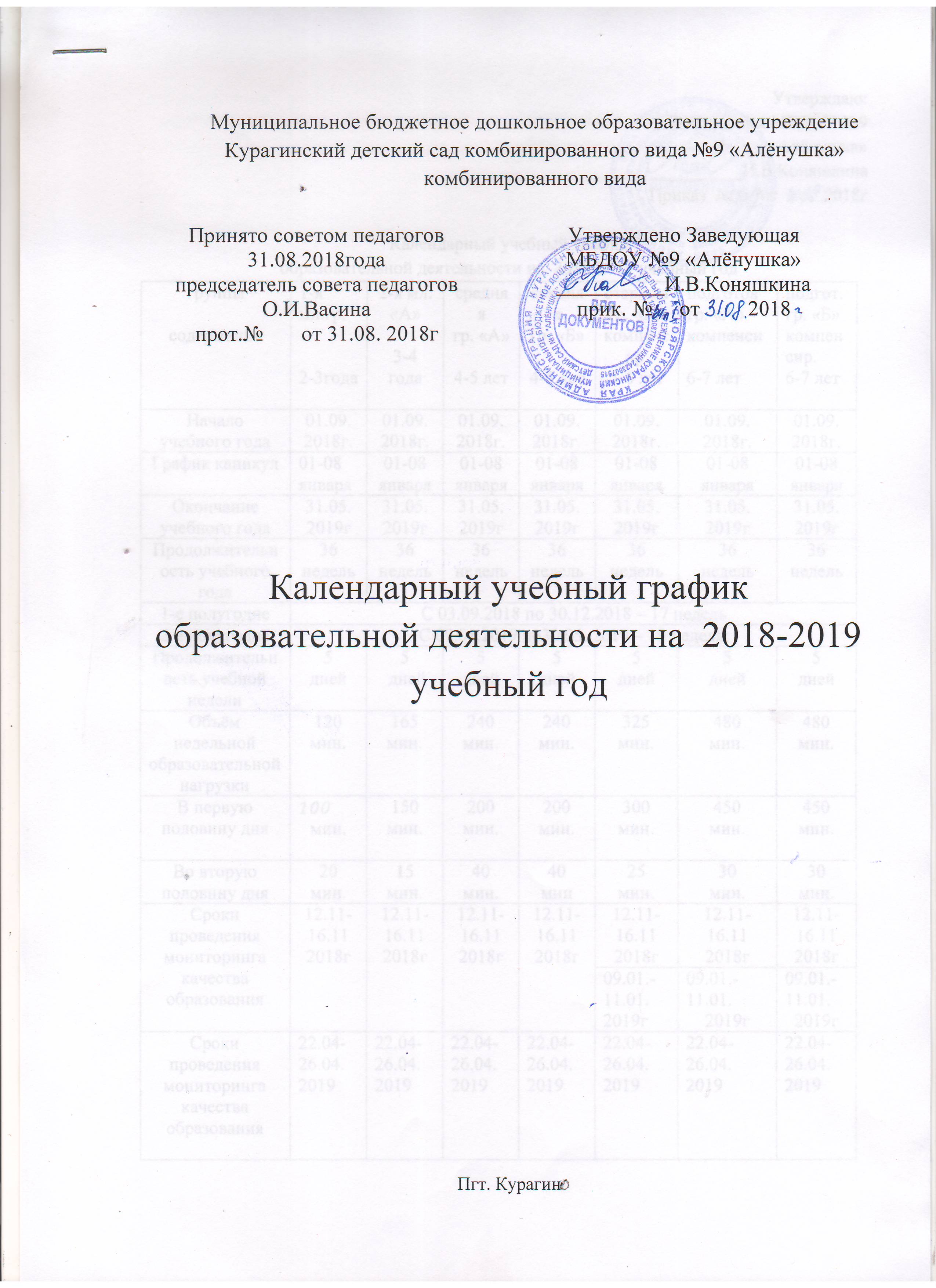 Календарный учебный графикобразовательной деятельности на  2018-2019 учебный годгруппысодержание1-ямл.гр.2-3года2-я мл. «А»3-4 годасредняягр. «А»4-5 летсредняягр. «Б»4-5 летстаршая гр. «А»компенсир.5-6 летподготов гр. «А»компенси6-7 летподгот. гр. «Б»компенсир.6-7 летНачало учебного года01.09.2018г.01.09.2018г.01.09.2018г.01.09.2018г.01.09.2018г.01.09.2018г.01.09.2018г.График каникул01-08 января01-08 января01-08 января01-08 января01-08 января01-08 января01-08 январяОкончание учебного года31.05.2019г31.05.2019г31.05.2019г31.05.2019г31.05.2019г31.05.2019г31.05.2019гПродолжительность учебного года36 недель36 недель36 недель36 недель36 недель36 недель36 недель1-е полугодиеС 03.09.2018 по 30.12.2018 – 17 недельС 03.09.2018 по 30.12.2018 – 17 недельС 03.09.2018 по 30.12.2018 – 17 недельС 03.09.2018 по 30.12.2018 – 17 недельС 03.09.2018 по 30.12.2018 – 17 недельС 03.09.2018 по 30.12.2018 – 17 недельС 03.09.2018 по 30.12.2018 – 17 недель2-е полугодиеС 09.01.2019 по30.05. 2019 – 19 недель;С 09.01.2019 по30.05. 2019 – 19 недель;С 09.01.2019 по30.05. 2019 – 19 недель;С 09.01.2019 по30.05. 2019 – 19 недель;С 09.01.2019 по30.05. 2019 – 19 недель;С 09.01.2019 по30.05. 2019 – 19 недель;С 09.01.2019 по30.05. 2019 – 19 недель;Продолжительность учебной недели5 дней5 дней5 дней5 дней5 дней5 дней5 днейОбъём недельной образовательной нагрузки120мин.165мин.240 мин.240мин.325мин.480мин.480мин.В первую половину дня100мин.150 мин.200мин.200мин.300мин.450мин.450мин.Во вторую половину дня20мин.15мин.40мин.40мин25мин.30мин.30мин.Сроки проведения мониторинга качества образования12.11-16.11 2018г12.11-16.11 2018г12.11-16.11 2018г12.11-16.11 2018г12.11-16.11 2018г12.11-16.11 2018г12.11-16.11 2018гСроки проведения мониторинга качества образования12.11-16.11 2018г12.11-16.11 2018г12.11-16.11 2018г12.11-16.11 2018г09.01.- 11.01.2019г09.01.- 11.01.2019г09.01.- 11.01.2019гСроки проведения мониторинга качества образования22.04-26.04.2019 22.04-26.04.2019 22.04-26.04.2019 22.04-26.04.2019 22.04-26.04.2019 22.04-26.04.2019 22.04-26.04.2019 Праздничные нерабочие дни.У всех групп ДОУ:   4 ноября 2018; с 01.01.по 08.01.2019; 23.02;08.03;01.05.; 09.05.2019г:; 12.06.2019;.У всех групп ДОУ:   4 ноября 2018; с 01.01.по 08.01.2019; 23.02;08.03;01.05.; 09.05.2019г:; 12.06.2019;.У всех групп ДОУ:   4 ноября 2018; с 01.01.по 08.01.2019; 23.02;08.03;01.05.; 09.05.2019г:; 12.06.2019;.У всех групп ДОУ:   4 ноября 2018; с 01.01.по 08.01.2019; 23.02;08.03;01.05.; 09.05.2019г:; 12.06.2019;.У всех групп ДОУ:   4 ноября 2018; с 01.01.по 08.01.2019; 23.02;08.03;01.05.; 09.05.2019г:; 12.06.2019;.У всех групп ДОУ:   4 ноября 2018; с 01.01.по 08.01.2019; 23.02;08.03;01.05.; 09.05.2019г:; 12.06.2019;.У всех групп ДОУ:   4 ноября 2018; с 01.01.по 08.01.2019; 23.02;08.03;01.05.; 09.05.2019г:; 12.06.2019;Летне - оздоровительный периодС 01.06.2019г. по 31.08.2019 годаС 01.06.2019г. по 31.08.2019 годаС 01.06.2019г. по 31.08.2019 годаС 01.06.2019г. по 31.08.2019 годаС 01.06.2019г. по 31.08.2019 годаС 01.06.2019г. по 31.08.2019 годаС 01.06.2019г. по 31.08.2019 года